Ressources complémentaires pour la maternellePour un travail à partir d’histoires entenduesSite : « Des albums en maternelle » http://materalbum.free.fr/Présentation : Ce site regroupe plus d'une centaine d'albums pour les élèves d’école maternelle avec leur exploitation pédagogique (langage oral et écrit, graphisme, construction du nombre etc. ). Quelques exemples non exhaustifs d’exploitations avec le texte de l’histoire à écouter en ligne : Des jeux mathématiques1, 2, 3 petits chats qui savaient compter jusqu’à 3 ; Van Zeveren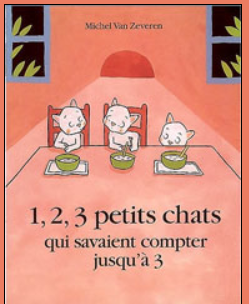 Texte en ligne : https://www.youtube.com/watch?v=fpaKZ0Y6Tms1, 2, 3 petits chats qui savaient compter jusqu’à 3 ; Van ZeverenExploitation pédagogique : http://materalbum.free.fr/3petitschats/fichier.htm3 sorcières ; Grégoire Solotareff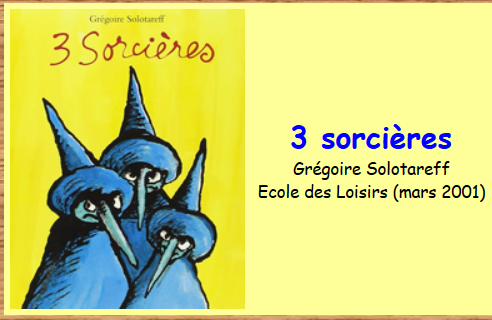 Texte en ligne : https://www.youtube.com/watch?v=Rnc9m9ie7G83 sorcières ; Grégoire SolotareffExploitation en ligne :http://materalbum.free.fr/al9.htmTrois souris peintres, Ellen Walsh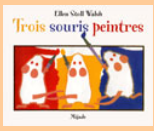 Texte en ligne : https://www.youtube.com/watch?v=N2I86iAE8YQTrois souris peintres, Ellen WalshExploitation en ligne :http://materalbum.free.fr/al1.htmZékéyé à l’école, Nathalie Dieterlé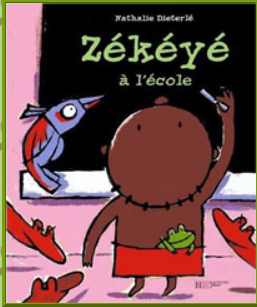 Texte en ligne : https://www.youtube.com/watch?v=FrfUWqGpOqEZékéyé à l’école, Nathalie DieterléExploitation pédagogique : http://materalbum.free.fr/zekeye-ecole/fichier.htmJeux de pisteJeux de pisteJeux de pisteJeu de l’oie, Petits chevaux, etc.Comparer des collections d’objets avec des procédures numériques ou non numériquesJeux de cartesJeux de cartesComparaison : jeu de bataille* pour les PS : Bataille de longueur : https://dessinemoiunehistoire.net/wp-content/uploads/2015/04/Bataille-de-longueurs-les-animaux.pdfou http://jt44.free.fr/mno/ours-bataille.pdf* MS et GS avec des cartes classiques : de 1 à 6/10 en fonction du niveau des élèvesComparer des collections d’objets avec des procédures numériques ou non numériquesJeux de cartesJeux de cartesAssociation couleur/nombre : Uno (ou cartes classiques)Explorer des formes, des grandeurs, des suites organiséesJeux de cartesJeux de cartesAppariement : Jeu de memoryhttps://dessinemoiunehistoire.net/category/jeux-de-memory/page/2/Explorer des formes, des grandeurs, des suites organiséesJeux de cartesJeux de cartesLoto (images)Explorer des formes, des grandeurs, des suites organiséesDéfisReproduire un assemblage à partir d’un modèleJeu du tangramhttps://dessinemoiunehistoire.net/modeles-jeu-tangram/Explorer des formes, des grandeurs, des suites organiséesDéfisReproduire un assemblage à partir d’un modèleDes modèles à reproduire pour des jeux de constructionhttps://dessinemoiunehistoire.net/modeles-construction/Explorer des formes, des grandeurs, des suites organiséesDéfisApprendre en résolvant des problèmesDéfis mathématiques : archives des années précédentes http://cpd67.site.ac-strasbourg.fr/maths/archives/Explorer des formes, des grandeurs, des suites organiséesDéfisApprendre en résolvant des problèmesDes défis avec les objets du quotidien :* construire la plus haute tour avec 3 ou 5 objets (en fonction de l’âge), * ranger 3/5 objets du plus petit au plus grand, * réaliser une construction qui alterne des objets de couleurs imposées, * etc.  Photographier la production.